Skogen	 		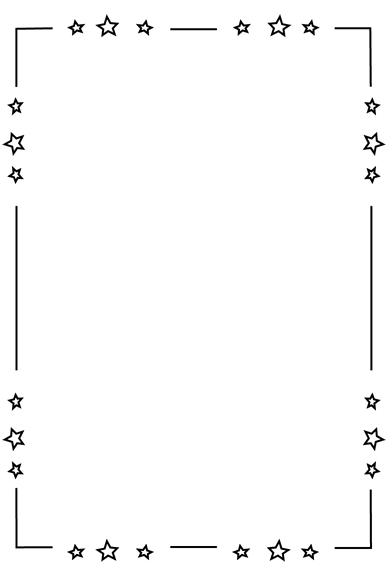 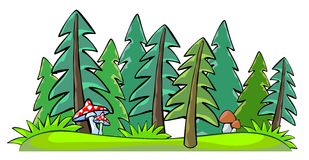      När du har arbetat med det här området bör du: känna till vad som menas med lövskog, barrskog och blandskogkunna berätta hur löv och döda djur bryts nerkänna till namnen på några träd, bär och svamparkunna ge exempel på näringskedjor i skogen känna till några rovdjur och bytesdjurkunna förklara allemansrättenkunna ge exempel på och beskriva hur människor använder skogenkunna delta i diskussionerkunna göra fältstudier och undersökningar     Undervisning : Gemensamma diskussionerFältstudier och undersökningarFilmInstuderingsfrågor          Bedömning:Sker kontinuerligt under lektionstidProv           	 